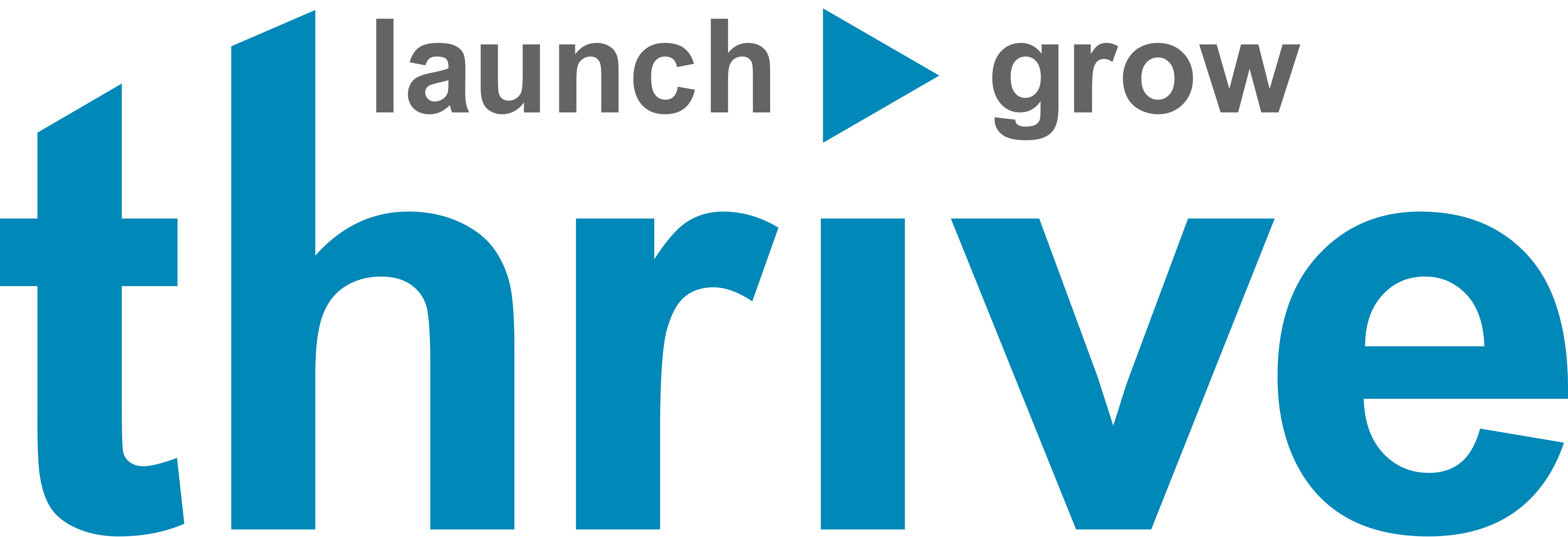 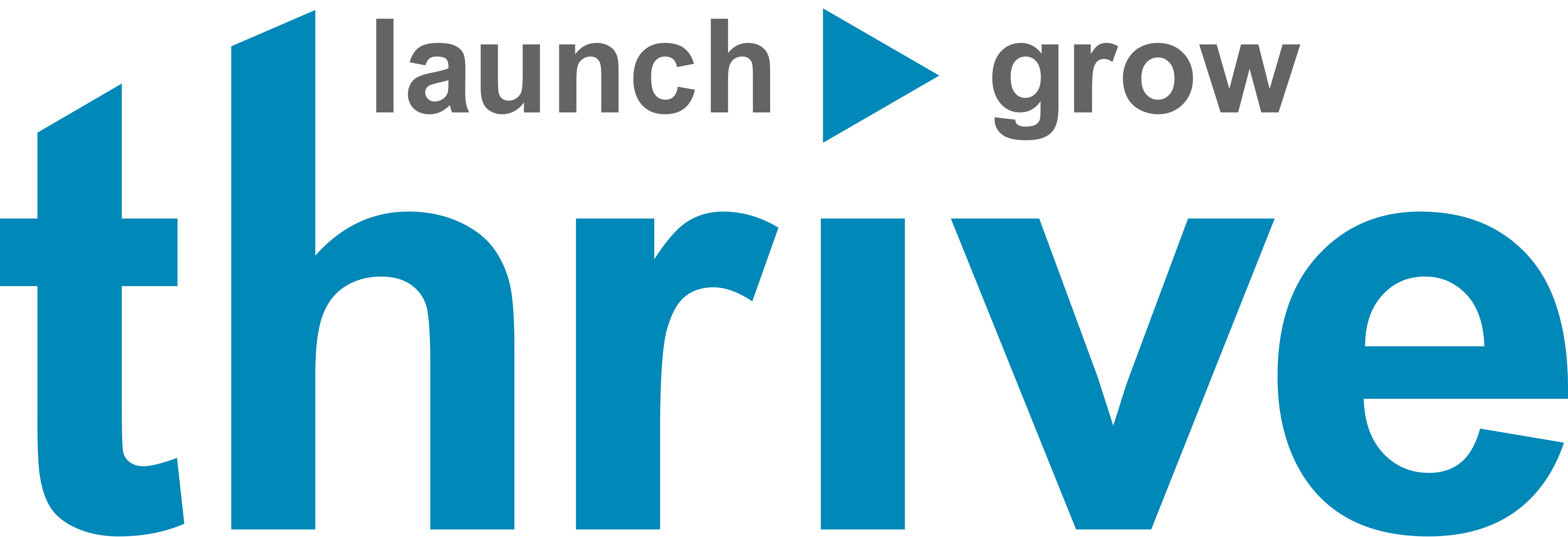 CERTIFICATE OF FORMATIONOF__________________________, LLC	The undersigned, an authorized person, hereby certifies that:	FIRST:  The name of the limited liability company is___________________, LLC (hereinafter, the “Limited Liability Company”).SECOND:  The address of the registered office of the Limited Liability Company in the State of Delaware is __________________________, _____________________________, _________, Dover, Delaware _____.  The name of the registered agent of the Limited Liability Company at such address is _____________________.	Executed on _______________, 20___.		, Authorized Person